Экстерриториальный принцип регистрации недвижимости становится популярным среди курян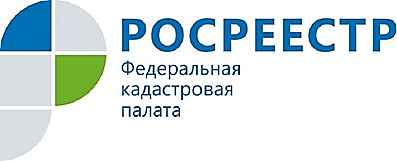 В январе-апреле 2017 года Кадастровая палата по Курской области приняла более 50 заявлений на регистрацию прав по экстерриториальному принципу. Такой способ предусмотрен федеральным законом № 218-ФЗ «О государственной регистрации недвижимости».Экстерриториальный принцип – это возможность обращаться за регистрацией прав в офис приема-выдачи документов независимо от места расположения объекта недвижимости. География совершения сделок разнообразна, куряне регистрировали недвижимость в Тверской, Орловской, Белгородской, Свердловской, Воронежской, Ярославской, Пензенской, Брянской, Липецкой, Рязанской областях, Республике Крым, Республике Адыгея, Краснодарском крае,  Москве и Московской области и других регионах России.Регистрация проводится на основании электронных документов, созданных органом регистрации по месту приема от заявителя документов в бумажном виде.Прием заявлений на государственную регистрацию по экстерриториальному принципу в нашем регионе осуществляется по адресу: г. Курск, проезд Сергеева, д. 10.В целях экономии времени заявителей в указанном офисе для подачи документов на регистрацию прав по экстерриториальному принципу осуществляется предварительная запись по телефону 8 (4712) 57-02-20.График работы офиса приема можно уточнить по телефону 8-800-100-34-34.